Муниципальное бюджетное общеобразовательное учреждение гимназия № 20 им. Воронцовых-Дашковых муниципального образования город Новороссийск(МБОУ гимназия № 20)ПРОГРАММАЛАГЕРЯ ТРУДА И ОТДЫХА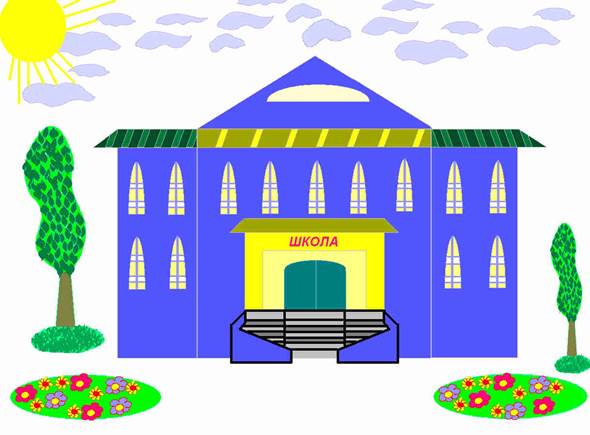 Разработчик программы: Татькова М.А..Новороссийск 2023Содержание программыИнформационная картапрограммы лагеря трудового объединения муниципального бюджетного общеобразовательного учреждения гимназия № 20 им. Воронцовых - Дашковых1.ВведениеВо время летних каникул особенно остро встает вопрос занятости детей и подростков. Создание летнего трудового объединения школы является одним из вариантов решения этой проблемы. Участвуя в деятельности трудового объединения, учащиеся могут закрепить знания и умения, полученные в процессе обучения, получить навыки, необходимые им в дальнейшей жизни, получить представление о различных видах трудовой деятельности, а также принять участие в подготовке и проведении спортивных и досуговых мероприятий.Программа трудового объединения – это составная часть воспитательного процесса, важнейшее средство трудового воспитания и всестороннего развития подростков.  Разработка данной программы летнего трудового объединения вызвана актуальностью задач:1.      Трудовое объединение помогает использовать период летнего отдыха учащихся для укрепления здоровья, развития физических сил, обогащения знаниями и новыми впечатлениями.2.      Такая форма активного отдыха содействует развитию и сплочению как временного детского коллектива, так и создает основу для развития социального интеллекта учащегося и применения полученного опыта взаимодействия в любом коллективе, в том числе в последующей учебной деятельности.3.      Создаются большие возможности для организации неформального общения. Неформальность обстановки позволяет организовать и развивать самостоятельность ребят, воспитывать личностные качества, формировать активность, обучать разнообразным умениям и навыкам.4.      Большая роль отводится организации занятости детей в летний период времени, как мощная превентивная форма против безнадзорности, асоциального и аддитивного поведения подростков.Данная программа по своей направленности является комплексной, т.е. включает в себя разноплановую деятельность, объединяет различные направления развития, отдыха и воспитания школьников в условиях летнего лагеря труда и отдыха.Программа ориентирована на работу с учащимися 14-15 лет.В трудовом  объединении охвачены дети из разных социальных групп : из неблагополучных, малообеспеченных семей, из многодетных семей, детей, оставшихся без попечения родителей, из патронатных семей и детей «группы риска»Основная идея программы – предоставить возможность каждому подростку проявить свои творческие, организаторские способности, расширить круг общения воспитывать личностные качества, формировать активность, обучать разнообразным умениям и навыкам.Воспитать бережное отношение к природе родного края.Основные принципы программы:Постановка ребенка в центр воспитательных программ, признание самоценности его личности, утверждение иерархии личностных интересов, коллективных и общественных. Способствовать раскрытию духовных и творческих; физических и психологических потенциалов личности ребенка путем создания условий к ее самореализации в деятельности временных коллективов детей и подростков, создаваемых в период летних школьных каникул. Максимальная занятость подростков в летний период.2. Цель и задачи программыЦель программы: создание условий для трудового воспитания учащихся, развитие их творческих способностей через вовлечение в социально значимую деятельность по благоустройству школы.Основные задачи программы:1.      Воспитание нравственно-волевых качеств, целеустремленности, умения работать и проводить досуг в коллективе.2.      Формирование социально-активной личности подростка; развитие творческих, коммуникативных, организаторских способностей учащихся.3.      Организация общественно-полезной деятельности учащихся по благоустройству школы и пришкольной территории4.      Формирование экологической культуры, бережного отношения к окружающему миру.5.      Воспитание чувства гордости, любви и уважения к Родине, бережного отношения к её истории, традициям.6.      Удовлетворение потребностей подростков в самовыражении, самореализации и самоопределении в различных видах общественно-полезной деятельности.7.      Воспитание культуры труда.8.      Создание условий, способствующих оздоровлению детей в период летних каникул; развитие у них навыков здорового образа жизни9.      Профилактическая работа по предупреждению дорожно- транспортного травматизма, аддитивного поведения, противопожарной и антитеррористической безопасности.3.   Содержание программыРабота лагеря организуется в одну смену. Программа лагеря реализуется в течение лагерной смены. Содержание работы лагеря определяется календарным планом работы смены.Направления деятельности: приоритетным направлением организации деятельности данной программы является трудовое воспитание, а также проводится оздоровительная работа, профилактические мероприятия и мероприятия по предупреждению чрезвычайных ситуаций и охране жизни детей в летний период; -работа по сплочению коллектива воспитанников -работа по развитию творческих способностей детей     -работа по патриотическому воспитанию детей и аналитическая деятельностьФормы реализации: работа на пришкольном участке; работа по благоустройству школьного двора; работа по очищению пляжа; инструктажи, беседы, конкурсы, викторины  4.Механизм реализации программы1) Организационное обеспечение1. Подготовительный период.-  подготовка материально-технической базы школы к открытию летнего трудового лагеря.-  кадровое обеспечение летнего трудового лагеря-  создание совета дела (актива учащихся как формы лагерного самоуправления)-      определение территории для направленной трудовой деятельности.2. Организационный период – 2 дня- подготовка территории и помещений для работы лагеря- генеральная уборка помещений и подготовка их к открытию лагеря- определение фронта работ и подготовка необходимого- составление списка отряда-  подготовка к дальнейшей деятельности по программе3. Основной период - 13 дней - проведение лагерной смены- реализация основных положений программы4. Заключительный этап - 2 дня   - подведение итогов реализации содержания программы летнего трудового объединения   - анализ работы лагеря.Содержание деятельности по направлениям.Организационно - педагогическая деятельностьОрганизационно-педагогическая деятельность-  комплектование штата лагеря кадрами-  участие в семинарах по организации летнего отдыха для начальников лагерей труда и отдыха-  совещание при директоре по организации летнего отдыха учащихся-  проведение инструктажей с воспитателями по технике безопасности и охране здоровья детей-  проведение родительских собраний «Занятость учащихся летом»Трудовая деятельность· полив, подкормка растений,· прополка,· окучивание,· рыхление почвы,· уход за клумбой,· пересадка комнатных растений· ежедневная уборка территории, спортивной площадки от листвы, мусора благоустройство территории школы Немаловажное значение придается и активным формам отдыха детей: экологические экскурсии в природу, туристические походы, подвижные спортивные игры.Оздоровительная работа· осмотр детей медицинским работником в начале и конце смены;· утренняя гимнастика;· принятие солнечных и воздушных ванн (в течение всего времени пребывания в лагере в светлое время суток);· организация пешеходных экскурсий;· организация здорового питания детей;Работа по сплочению коллектива воспитанников-  Игры, викторины, экскурсииПрофилактические мероприятия и мероприятия по предупреждению чрезвычайных ситуаций и охране жизни детей в летний периодИнструктажи для детей:«Техника безопасности при работе на пришкольном участке»,«Правила пожарной безопасности», «Правила поведения детей при прогулках и походах», «Правила поведения на дорогах»Инструкции по основам безопасности жизнедеятельности: «Один дома», «Правила поведения с незнакомыми людьми», «Правила поведения и безопасности человека на воде», «Меры доврачебной помощи»;Работа по развитию творческих способностей детейОформление лагерного уголкаКонкурсы рисунков на асфальтеМероприятия на развитие творческого мышленияИнформационные ресурсы Интернет- ресурсы, библиотечные ресурсы, правовая информацияФинансовое обеспечение:Финансирование            лагеря             осуществляется         за         счет     средств республиканского (муниципального) бюджета.МАТЕРИАЛЬНО – ТЕХНИЧЕСКОЕ ОБЕСПЕЧЕНИЕ ПРОГРАММЫ:Территория, помещения. При работе лагеря используется территория МБОУ гимназии № 20, стадион,  спортивные площадки, актовый зал, медицинский кабинет, кабинеты:  комнаты отдыха (2), кабинет информатики, библиотека, спортивный зал.Оборудование. Для успешной реализации программы используется:Перчатки для сельскохозяйственных работСадовый и уборочный инвентарьСпортивный инвентарьАппаратураПредметы быта4) Материально-техническое обеспечениеплощадки, отрядные и игровые комнаты для проведения различных мероприятийматериалы для оформления и творчества детейвидеотехникаспортивный инвентарьсадовый инвентарьКадровое обеспечение:1. Начальник трудового объединения -12. Воспитатель – 13. Повар – 14. Учитель по физкультуре - 15. Тех. работник - 16. Медработник - 1 6) Методическое обеспечение1. Наличие программы смены лагеря, план работы лагеря, план - сетка2. Должностные инструкции начальника лагеря, тех. работника, медработника. СОДЕРЖАНИЕ ДЕЯТЕЛЬНОСТИ5.Ожидаемые результаты1.Занятость школьников в летнее время.2. Укрепление здоровья детей и подростков в течении летнего труда и отдыха.3.  Формирование навыков трудовой деятельности.4. Создание условий для подростков группы риска в организации различных форм труда и отдыха.5. Формирование осмысленного отношения к жизни и ответственности за свою жизнь.6. Повышение общественной активности.7. Формирование у обучающихся патриотических чувств.8. Благоустроенность и чистота школьной территории и цветников. Механизм определения результативности программы.Оценка эффективности программы1.      Овладение необходимыми в жизни трудовыми знаниями.2.      Работа по благоустройству территории.3.      ОтзывыУкрепление дружбы и коллективных связей между учащимися. Повышение сознательности, самостоятельности, инициативности учащихся. Коллективные творческие дела, конкурсы, соревнованияПовышение творческого потенциала детейТворческие конкурсы (конкурсы рисунков)ОтзывыМетоды определения результативности программы:Оценка исполнения порученных заданий, качество их исполнения и сроки, а также анализ результативности за определенный период.Программа разработана с учетом следующих законодательных нормативно-правовых документов:Конвенция  ООН о правах ребенка;Конституция  РФ;Закон  РФ «Об образовании»;Федеральный закон  «Об основных гарантиях прав ребенка в Российской Федерации» от 24.07.98 г. № 124-Ф3;Трудовой  кодекс  Российской  Федерации  от  30.12.2001 г. № 197-Ф3;Приказ  «Об учреждении порядка проведения смен профильных лагерей, с дневным пребыванием, лагерей труда и отдыха». Приказ Министерства образования РФ от 13.07.2001 г. № 2688.Постановление Правительства РФ «Об обеспечении отдыха, оздоровления и занятости детей»Городская целевая программа «Организация летнего отдыха и оздоровления детей»ПОКАЗАТЕЛИ ЭФФЕКТИВНОСТИ  ПРОГРАММЫ1. Анкетирование учащихся, родителей, педагогов.2. Наблюдение за участием детей в деятельности отряда.3. Медицинский осмотр учащихся.4. Психологические тесты.5. Ежедневная рефлексия в отряде и лагере.6. Оформление фотогазеты.ПЛАН РАБОТЫРЕЖИМ ДНЯ  В ЛАГЕРЕ8.30 - 09.00    Зарядка9.00 – 9.30      Завтрак9.40 – 9.50      Проведение инструктажа9.50 –12.00     Трудовая деятельность, десанты12.00 - 13.00   Игры на свежем воздухе13.00 – 13.30  Обед13.30 – 14.30  Занятия по программе, игры, экскурсии14.30                Уход домой.РЕЗУЛЬТАТЫ РАБОТЫ ЛАГЕРЯ:созданные в ЛТО условия будут способствовать развитию трудовых навыков, способности ценить свой труд и труд других людей;                 дети получат полноценный отдых, способствующий их социальной адаптации, воспитанию нравственных, гражданских качеств;                повысятся показатели здоровья подростков благодаря полноценному сбалансированному питанию, осуществляющемуся по режиму, занятиям спортом, использованию природных факторов в целях закаливания;                                                будет стимулироваться интерес к общественной, добровольческой деятельности, активной жизненной позиции, учащиеся получат положительный эмоциональный заряд на следующий учебный год;снижение уровня правонарушений среди несовершеннолетних подростков.формирование исследовательских навыков, воспитанники лагеря научатся оформлять исследовательские проекты, проводить эксперименты и исследования.формирование экологической культуры, узнают много нового об экологии, культуре республики.Информационная карта …..……………………………………………….......3Введение……………………..……………………………………………….....5Цели и задачи ………………………………………………………………….6Содержание программы……………………………………………………….6Содержание деятельности по направлениям………………………………...7Материально – техническое обеспечение программы………………………9Ожидаемые результаты ……………………………………………………….11Оценка программы ……………………………………………………………11Нормативно-правовые документы …………………………………………...13План работы ……………………………………………………………………13Режим работы лагеря ………………………………………………………….14Результат работы ………………………………………………………………151.Полное наименование программыПрограмма лагеря труда и отдыха с дневным пребыванием муниципального бюджетного общеобразовательного учреждения гимназия № 20 город Новороссийск им. Воронцовых - Дашковых2.Цель программыСоздание условий для трудового воспитания учащихся, развитие их творческих способностей через вовлечение в социально значимую деятельность по благоустройству школы.3.ЗадачиВоспитание нравственно-волевых качеств, целеустремленности, умения работать и проводить досуг в коллективе.Формирование социально-активной личности подростка; развитие творческих, коммуникативных, организаторских способностей учащихся.Организация общественно-полезной деятельности учащихся по благоустройству школы и пришкольной территорииФормирование экологической культуры, бережного отношения к окружающему миру.Воспитание чувства гордости, любви и уважения кРодине, бережного отношения к её истории, традициям.Удовлетворение потребностей подростков в самовыражении, самореализации и самоопределении в различных видах общественно-полезной деятельности.Воспитание культуры труда.Создание условий, способствующих оздоровлению детей в период летних каникул; развитие у них навыков здорового образа жизниПрофилактическая работа по предупреждению дорожно- транспортного травматизма, аддитивного поведения, противопожарной и антитеррористической безопасности.4.Направления деятельности-  трудовое -  патриотическое, -  творческое, -  досуговое, -  социально – адаптационное,- экологическое. 5.Краткое содержание программыПрограмма предназначена для:-  формирования нравственно устойчивой цельной личности, обладающей такими моральными качествами, как добросовестность, честность, коллективизм, уважение к старшему поколению, мужество, любовь к Родине и своему народу;-  воспитания            отношения      к          труду как       к жизненной- необходимости, главному способу достижения успеха в жизни;- воспитания уважения к семье, родителям, семейным традициям;- формирования социальной активности, направленной на служение интересам своей школы;- формирование экологического воспитания;-  формирования позитивного отношения к здоровому образу жизни, воспитание активной жизненной позиции в отношении собственного здоровья, неприятие асоциальных явлений (наркомания, пьянство, и др.), подрывающих физическое и духовное здоровье.7.Образовательное учреждение, представившее программуМБОУ гимназия № 20 им. Воронцовых-Дашковых8.Авторы программыТатькова Мария Александровна9.Кадры лагеряНачальник трудового объединения -1  Воспитатель – 1Повар – 1 Учитель по физкультуре - 1Тех. работник - 1Медработник - 110.Почтовый адрес организации, телефон253900, Краснодарский край, г. Новороссийск, ул. Конституции 1511.Место реализации лагеря253900, Краснодарский край, г. Новороссийск, ул. Конституции 1512.Количество участников лагеряВсего – 15 13.Возраст участников12-17 лет 14.Сроки проведения 01.06.2023-22.06.2023№ П/ПТЕРРИТОРИЯ,ПОМЕЩЕНИЯПРИМЕНЕНИЕОТВЕТСТВЕННЫЕ1.КабинетыКомнаты отдыха,игровыеНачальник лагеря,технический персонал2.Спортивный залЗанятия спортом,Соревнования,Линейка (в случае плохой погоды)Инструктор по физкультуре3.Спортивная площадкаЛинейка, проведение спортивных соревнований, игрИнструктор по физкультуре4.Школьный дворРаботы отряда «Ландшафтный дизайн»Начальник лагеря, воспитатели5.Актовый залПраздничные мероприятия, репетицииВоспитатели6.Медицинский кабинетМедицинский контроль мероприятий  лагерной сменыМедицинский работник7.Школьная библиотекаЛитература для детей и воспитателейБиблиотекарь8.Кабинет информатикиПроведение мероприятийигрыВоспитатели9.Школьная столоваяПитаниеРаботники столовой10.Комнаты гигиеныТуалеты, раздевалкиНачальник лагеря,воспитатели,технический персоналНаправление деятельностиФормы работыЭкологическоеЗанятия по программе, экскурсии, игры, экологические акции и десантыХудожественно-эстетическоеПраздникиКонкурсыСпортивно-оздоровительноеУтренняя зарядкаСоревнованияЭстафетыОбщественно-полезная добровольческая деятельностьОзеленение школьного двора. Озеленение двора реабилитационного центра для несовершеннолетних.Трудовые десантыДосуговая деятельностьКоллективно-творческие дела в соответствии с планомМероприятие1 день(01.06.23)Открытие лагеря труда и отдыхаИнструктаж по охране труда, пожарной и антитеррористической безопасности, ПДДРаспределение обязанностей среди обучающихся.Выбор органа детского самоуправления - Совет лагеряОпределение законов лагеряЗнакомство с режимом, планом работы, анкетированиеКонкурсно - игровая программа, посвященная Дню защиты детей2 день(02.06.23)«Трудовой десант» – благоустройство территории школыСнятие антропометрических показателейОформление летописи ЛагеряНачало конкурсов: на лучшее фото дня «О жизни в лагере», девиз, слоган, эмблема лагеря.3 день(03.08.23)«Трудовой десант» – благоустройство цветника, проект «Ландшафтный дизайн»Оформление летописи ЛагеряБеседа по ЗОЖ4 день(06.06.23)«Трудовой десант» – ремонт изгороди пришкольного участка, покраска, разбивка клумб, высадка рассады. Полив деревьев и кустарниковОформление летописи ЛагеряКонкурс рисунков на асфальте «Лучше нет родного края»;5 день(07.06.23)«Трудовой десант» – работа на  участке реабилитационного центра.Оформление летописи ЛагеряСпортивная программа «Я самый, я самая…»6 день08.06.23)«Трудовой десант» – благоустройство территории школыОформление летописи ЛагеряСпортивные игры –волейбол, футбол.7 день(09.06.23)«Трудовой десант» – работа по дизайну школьного двора. Оформление летописи ЛагеряСоревнования по настольному теннису.Прогулка на набережную г. Новороссийска8 день(10.06.23)«Трудовой десант» – работа на пришкольном участкеОформление летописи Лагеря	Посещение кинотеатра «Нептун»9 день(13.06.23)«Трудовой десант» – ремонт  мебели, уборка классов, проект «Ландшафтный дизайн»Оформление летописи ЛагеряЛитературно-музыкальная композиция, посвященная дню России.10 день(14.06.23)«Трудовой десант» – благоустройство спортивного городка, работы на пришкольном участкеОформление летописи ЛагеряПросмотр фильмов документальных, художественных и других, пропагандирующих здоровый образ жизни, анкетирование подростков на тему «Профилактика наркомании. Мое отношение к алкоголизму и наркомании»- ролевые игры.11 день(15.06.23)«Трудовой десант» – работа на пришкольном участкеОформление летописи ЛагеряСпортивные  игры- баскетболЭкскурсия по городу, знакомство с дизайном городских парков и скверов.12 день(16.06.23)Оформление летописи ЛагеряПосадка зеленых насаждений вокруг школы, экологический десант.Экскурсия в  Центральную городскую библиотеку им Э.Баллиона.13 день(17.06.23)Оформление летописи ЛагеряДизайн школьного двора. Посадка цветов, оформление клумб. Поливка, прополкаМарафон здоровья. Снятие антропометрических данных.14 день(20.06.23)Работы на пришкольном участкеОформление летописи ЛагеряКоллективно-творческое дело «Одна школа - одна страна»  Диагностика уровня сплоченности коллектива.15 день(21.06.23)Работы на пришкольном участке: поливка, прополка, экологический десантОформление летописи ЛагеряСпортивные игры: футбол, волейбол16 день(22.06.23)Подведение итогов конкурсов,Спортивные игрыЗакрытие смены, награждениеЭкологический десант